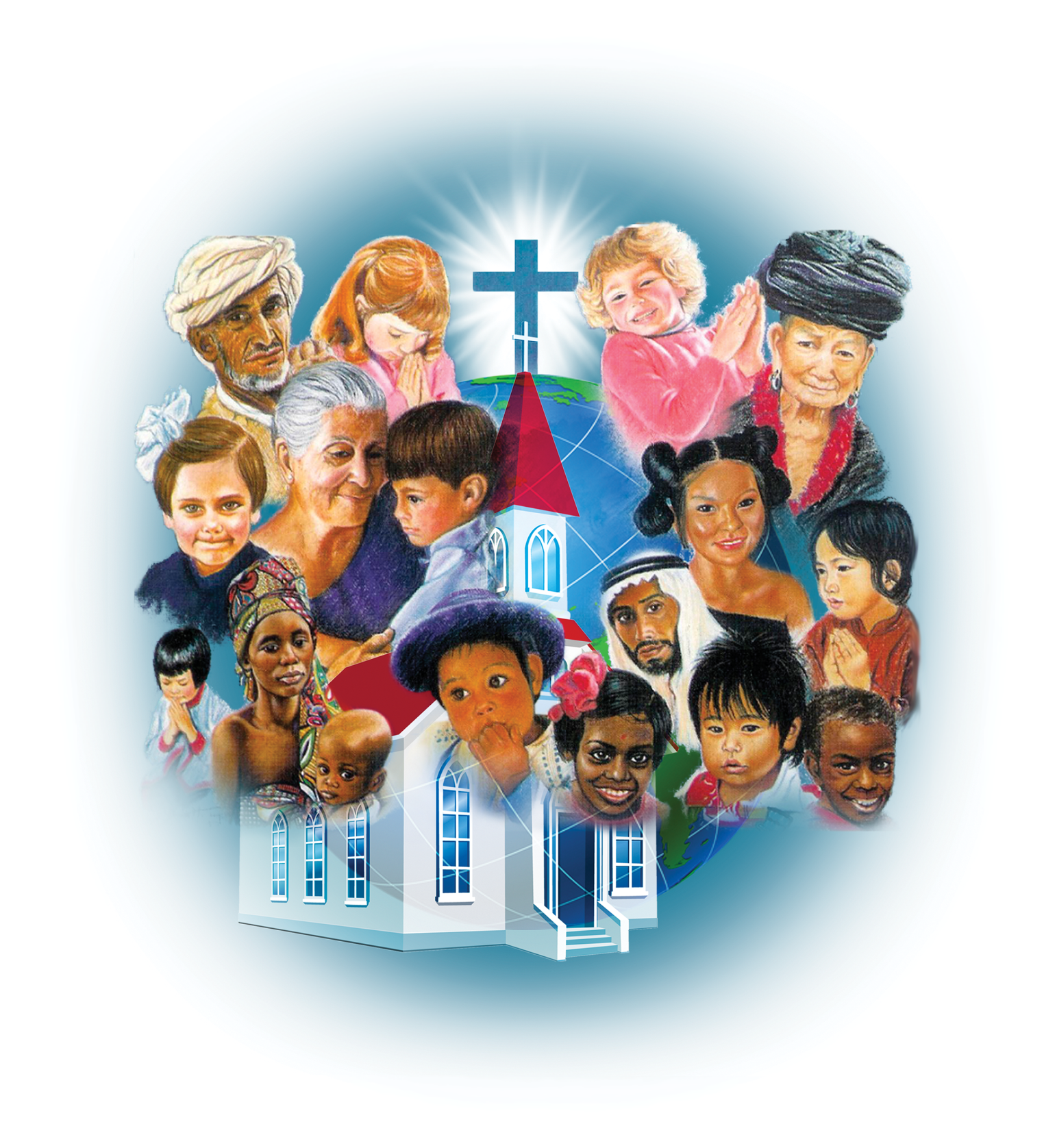 Un curso sencillo para aprender el ABC de las misiones transculturales en la iglesia local.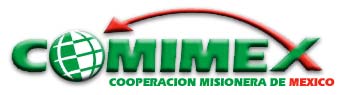 Departamento de Educación Misionera, (55) 5938-1780, jimrobh@prodigy.net.mx ©2017 por James Edward HeimbergerSe propone una serie de tres Sábados Misioneros para educar e involucrar a tu iglesia en las misiones transculturales entre las etnias no alcanzadas del mundo.	Primer sábado	9:00	-	9:45	Cambios de Paradigmas	9:45	-	11:00	Misiones en el Antiguo Testamento (I)	11:00	-	11:30	Café	11:30	-	12:00	Testimonio Misionero	12:00	-	1:00	Definiciones	1:00	-	2:00	La Historia de las Misiones	2:00	-	3:30	Comida	3:30	-	4:30	Necesidades en el Mundo	4:30	-	4:50	Video: Los No Alcanzados - Tocando el Corazón de Dios en la 							Ventana 10/40	4:50	-	5:00	Cerrar con oración	Segundo sábado 	(a un mes del primero)	9:00	-	10:00	Antiguo Testamento (II)	10:00	-	11:00	Necesidades en México	11:00	-	11:30	Café	11:30	-	12:40	Misiones en el Nuevo Testamento	12:40	-	1:30	La Iglesia Local y las Misiones	1:30	-	2:00	(Tema restante)	2:00	-	3:00	Comida	3:00	-	3:40 	Orando por el Mundo	3:40	-	4:30 	Financiando la Misiones	4:30	-	4:50	Video (a escoger)	4:50	-	5:00	Cerrar con oración	Tercer Sábado 	(tan pronto como se pueda)En el tercer Sábado Misionero se espera trabajar con un grupo más reducido de personas que realmente están dispuestas a trabajar en un nuevo comité.	10:00	-	12:00	El Comité de Misiones en la Iglesia Local	12:00	-	12:30	Café	12:30	-	2:00	Sesión de trabajo con los prospectos para el nuevo comité	2:00	-	3:00	Comida	3:00	-	4:00 	Alcance Una Etnia	4:00	-	5:00	El Ministerio de la Movilización Misionera (Opcional)CAMBIOS DE PARADIGMASI. ¿Qué es un paradigma? Para mostrar qué es un paradigma, y para ver cómo nuestros   paradigmas nos están limitando, trata de resolver el siguiente acertijo.Reglas : Atraviesa los nueve puntos con cuatro 	   líneas rectas, sin separar tu lápiz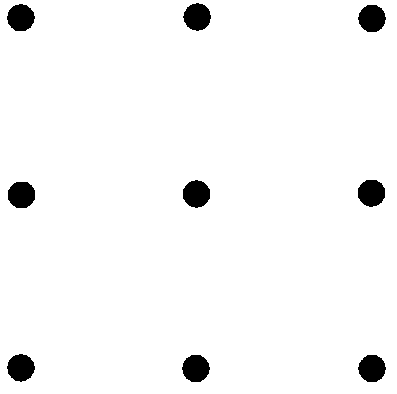 	   de la hoja de papel.Un Paradigma es ___________________________________________________________________________________________________________________________.II. Como los paradigmas nos pueden limitar“______ se acercó y les habló diciendo: ___ y haced __________a ________las _________.”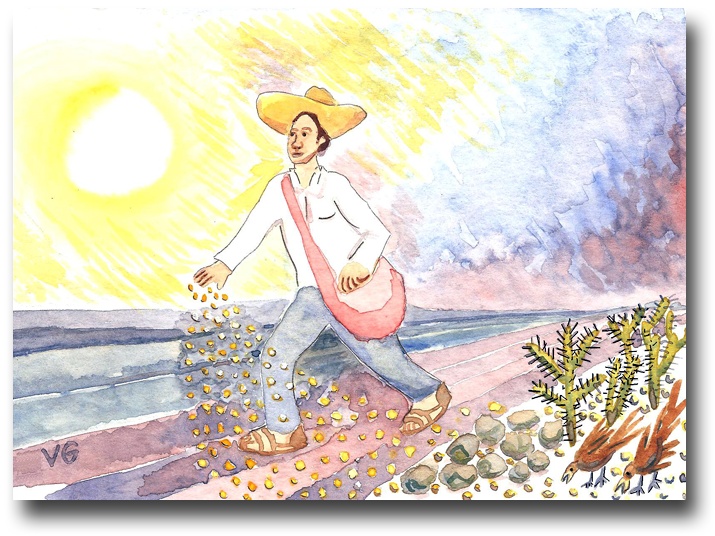 III. Paradigmas que van a cambiar en TIPCAMIV. De cristianos mundanos a cristianos globales     La parábola del sembrador nos habla de     diferentes tipos de cristianos.Cristianos mundanos 	Juan 3:16 – Porque de tal manera me amó Dios…Cristianos fructíferosCristianos globalesUn cristiano global es un cristiano fructífero (que da fruto de a treinta, sesenta o a ciento por uno) que ha extendido su _____, _________, _______ y ___________ paraavanzar diariamente el reino de Dios entre las _______ ____ ___________ del mundo.V. Como ser un cristiano globalComunión íntima con el SeñorTomar personalmente la Gran Comisión como el propósito de tu vidaAlimentar la visión misioneraImpactar diariamente al mundoContagiar a otrosMISIONES EN EL ANTIGUO TESTAMENTOI. La misión mundial – la base de la BibliaJuguemos… ¡La Base Bíblica!II. Buenos métodos para la interpretación bíblicaEl contextoLa motivación - ¡para que…!Ver la Biblia como una sola historiaIII. Génesis 1-11: se arma el drama de la BibliaProtagonistas (Dios, Adán y Eva), antagonista (la serpiente), la caída, el árbol de la vida, Caín y Abel, Gen. 6:5, el diluvio, Noé y la torre de Babel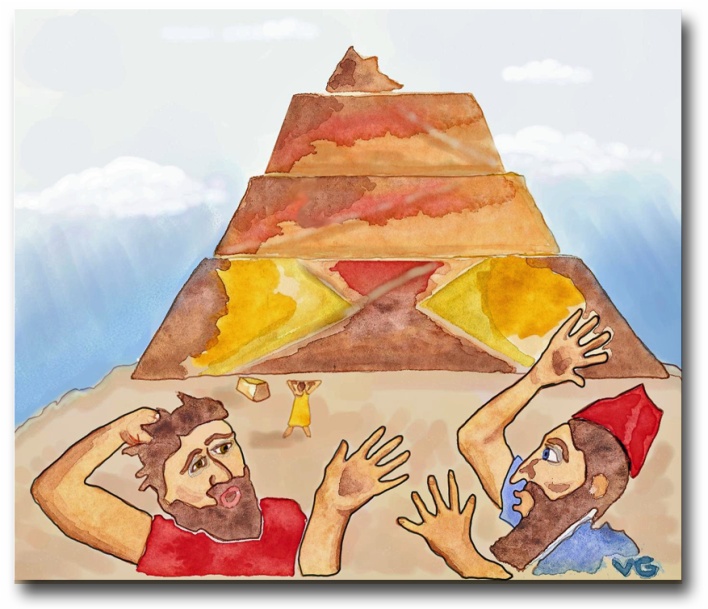 IV. La solución de Dios (Gen. 11 y 12:1-3)El problema con la humanidad – un solo idioma (11:1)Los avances de tecnología en v. 3La humanidad usaba su unidad para rebelarsecontra Dios en v. 4.Están provocando nuevamente el juicio de Dios (v.6).La solución de Dios (primera mitad) – confundir sus	lenguas (v.7)La solución de Dios (segunda mitad) – el llamado de	Abram (Gen.12:1-3)El doble propósito de Dios – pastoral y misioneroDios le dio a  Abram la Gran Comisión (Gen. 12:3).Este plan misionero de Dios es la estructura de la	Biblia, sobre la cual se desarrolla el plan de salvación	y todas las demás enseñanzas espirituales.V. La época de los patriarcas (Gen. 18:18; 22:15-18; 26:4 y 28:14)Familias = etniasNaciones = etniasVI. Dios explica por qué el éxodo se hizo con grandes señales y prodigios (Éxodo 9:13-16).Los egipcios conocieron de Jehová (7:5 y 14:18).La etnia de Madián (Éxodo 18)VII. Monte Sinaí y el propósito especial de Israel (Éxodo 19:5-6)Recordemos la función de un sacerdote.El papel sacerdotal de Israel entre Dios y las naciones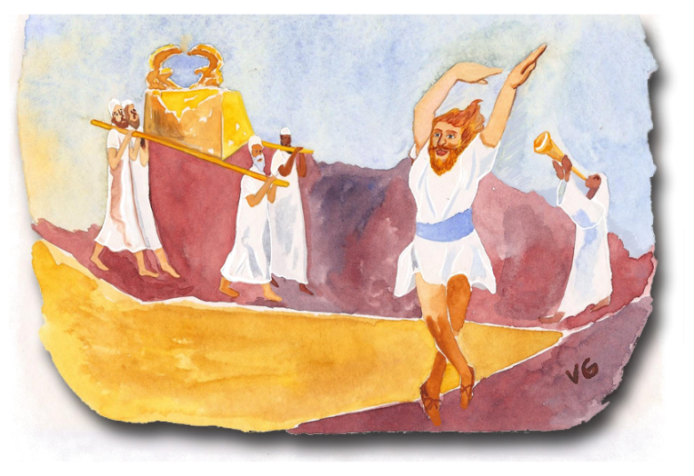 VIII. La conquista (Josué 4:19-24)Dios pudo haberles dado planos ¡para un puente!Noten el propósito pastoral y el propósito misioneroen v. 24.IX. La entrada del arca a Jerusalén (I Crónicas 16)Cuenta todas las veces que David menciona la visiónmisionera de Dios mientras está bailando delante del arca.X. Israel “en medio de las naciones”Esta ubicación estratégica de Israel en el mundo antiguo fue con un propósito misionero.Esto resuelve el problema de la “crueldad” de Dios en el Antiguo Testamento.XI. La dedicación del templo de SalomónI Reyes 8:41-43La reina de Sabá (I Reyes 10:1-9)Toda la tierra buscaba la sabiduría de Salomón (I Reyes 10:23, 24). Esto representa el auge del Antiguo Testamento, pero…Esta estrategia misionera se vino abajo con la caída de Salomón (I Reyes 11).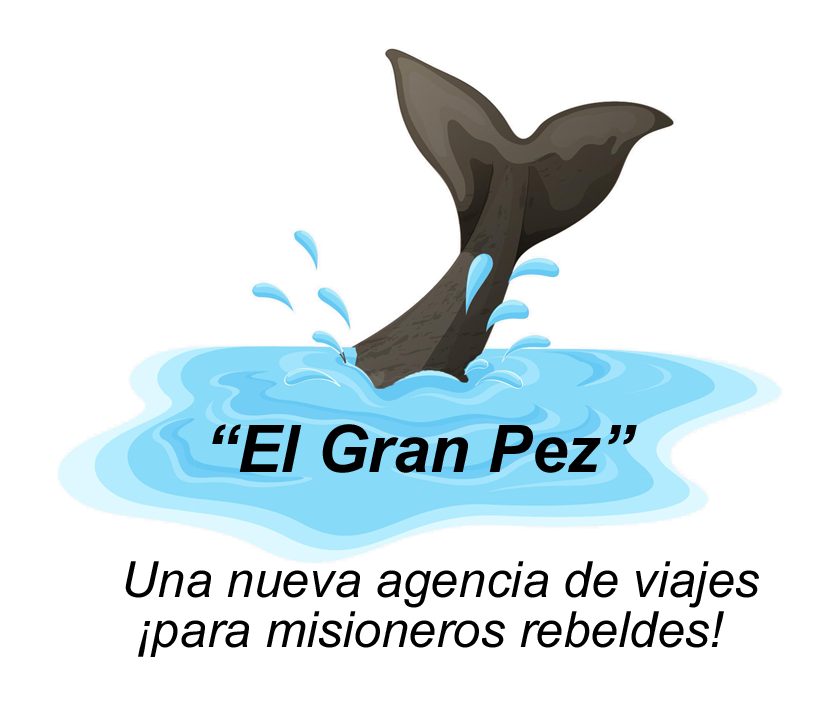 XII. En el reino dividido Dios siguió trabajando.La viuda de Sarepta (I Reyes 17)Dios estableció culto en Siria (II Reyes 5:1-27).Ezequías y los asirios (II Reyes 19)Salmos 2, 67 y 96, entre otrosLos profetas, especialmente IsaíasJonás es enviado a Nínive. Habacuc 2:14XIII. En el exilio Dios evangelizó a todos los pueblos       por la boca de reyes paganos.El primer sueño de Nabucodonosor (Dan. 2)El horno ardiente (Daniel 3)El segundo sueño de Nabucodonosor (Dan. 4)El foso de los leones (Daniel 6)La visión de la noche (Daniel 7:13,14)XIV. La restauración Ezequiel profetizó que las naciones verían cómo Dios iba a restaurar a Israel en su tierra:	 y sabrán las naciones que yo soy Jehová (Ez. 36:23). Dios pudo decir en Malaquías 1:11 que todas las naciones le ofrecían ofrendas limpias.XV. Los 400 años entre Malaquías y MateoDios preparó el mundo antiguo para recibir la semilla del evangelio.La diáspora judíaEl idioma griego y la traducción del Antiguo Testamento al griegoEl imperio romano – carreteras, barcos y un pasaporte					DEFINICIONES                                                                           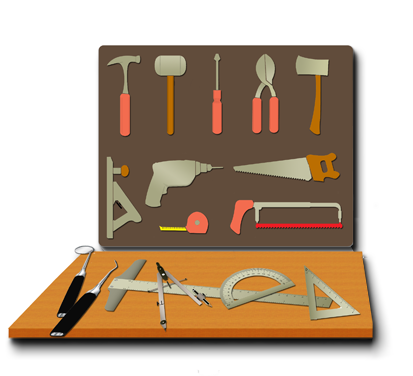 I. Dinámica - palabras técnicas en cualquier oficioSin palabras bien definidas no podemos hacer tareas.II. La palabra más importante – nación¡No es igual a un país!Nación en la Biblia = ethne en griego, etnia en españolIndia como ejemploCaracterísticas que determinan una nación (etnia):		Historia	Religión	Idioma 		Casta 		Raza 		Cultura									Geografía	Clase social	MigracionesPalabras que expresan este concepto: pueblo, nación,gentiles, lenguas, familias, tribus, razas, linajes,	grupo, grupo étnico o grupo etnolingüísticoJuguemos ¿Etnia o País?Número de etnias en el mundo: _____________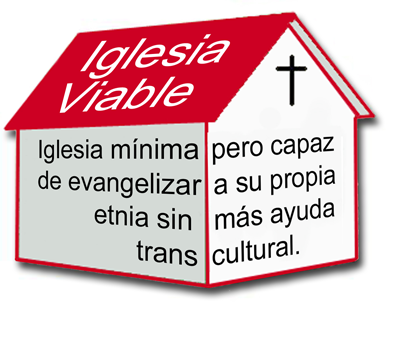 III. La importancia de pensar en etnias y no paísesIV. Etnias alcanzadas y etnias no alcanzadasSi existe o no una iglesia viableEtnias alcanzadas: ________  Etnias no alcanzadas:__________El 30% de la población mundial vive en las etnias no alcanzadas.La Ventana 10/40 (ver la siguiente página)¿Cómo se encuentra la gente en las etnias no alcanzadas?Acceso o no acceso al evangelioV. La diferencia entre evangelismo y misiones transculturalesEvangelismo – cruzar la barrera social entre el cristiano y el incréduloActividades del evangelismoMisiones transculturales - cruzar las barreras de idioma, cultura, además de la socialActividades de las misiones transculturalesVI. Apóstoles y misionerosJuguemos ¿A Quién Llamamos?Definición de un misioneroNo todos somos misioneros, pero¡todos somos llamados a la misión de Dios!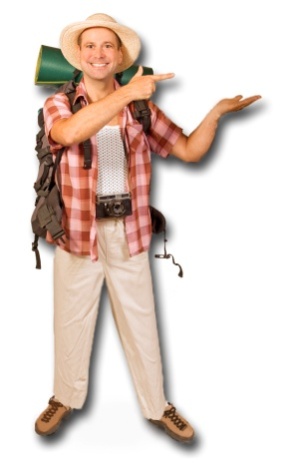 VII. Organizaciones misionerasAgencias misioneras de envíoAgencias misioneras del campoInstitutos de capacitación misioneraVIII. Otras definiciones importantesCulturaCastasCosmovisiónResidencia o geografíaTribu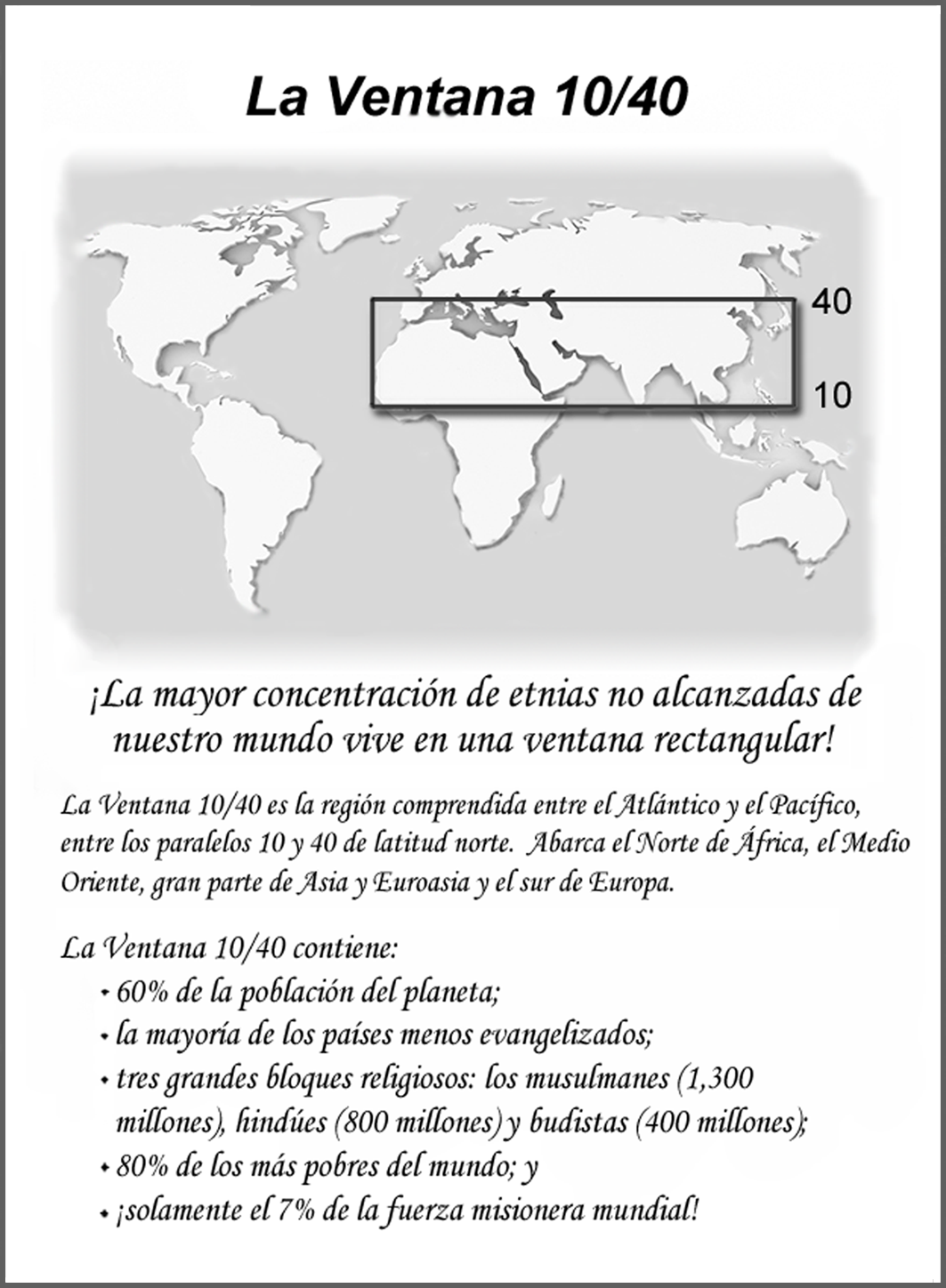  MISIONES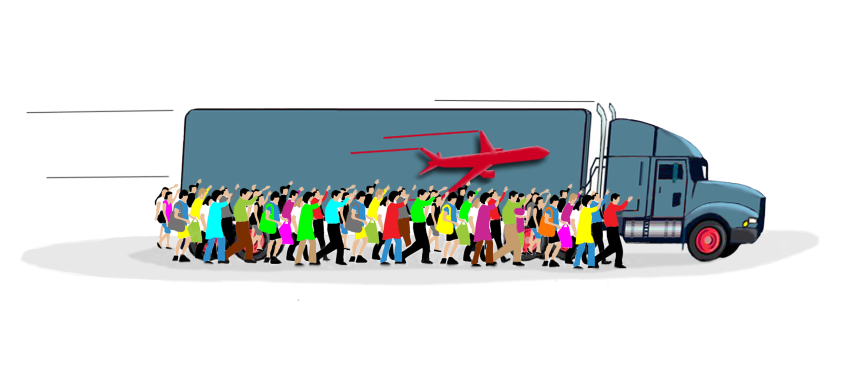 I. Dinámica - dos imágenes de un tráilerUna foto estática - ¡Es imposible! Un video dinámico - ¡Sí se puede!II. Desde los apóstoles hasta 400 d.C.La iglesia rompió los moldes del judaísmo.Los apóstoles salieron como misioneros.Los cuatro mecanismos misioneros en la BibliaEl crecimiento milagroso de la iglesiaPrácticas y creencias no cristianas influyen a la iglesia.El emperador Constantino se convirtió en 312 d.C. y 50 años después el cristianismo llegó a ser la religión oficial del imperio (la Iglesia Católica), con consecuencias positivas y negativas.III. Los bárbaros y el islam ( 800 d.C.)Con el imperio en decadencia, invadieron los bárbaros.Lección – si no vas a los no alcanzados, los no alcanzados te van a invadir…	y a veces ¡no son muy amables! Los bárbaros fueron ganados a la fe.Empezó el islam en 610 d.C. y rápidamente conquistó el Medio Oriente, el norte de África y España.Carlomagno, el Santo Imperio Romano y los métodos de evangelismo no recomendables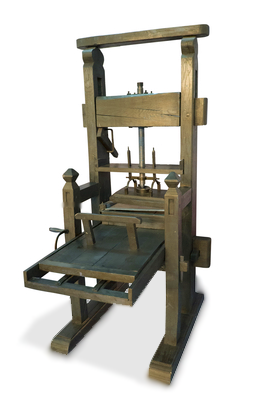 IV. Las cruzadas y los vikingos  ( 1200 d.C.)Las cruzadas no lograron sus propósitos y provocaron odio contra los cristianos hasta el día de hoy.Se dividió la iglesia entre la católica y la ortodoxa en 1054 d.C.La Iglesia Nestoriana creció hasta China, y después fue extinguida.Invadieron los vikingos y eventualmente fueron ganados a la fe.V. El Renacimiento y la Reforma  ( 1600 d.C.)Se despertó el estudio; se fundaron universidades; se inventó la imprenta.La Reforma corrigió abusos de la Iglesia Católica.Por 250 años los protestantes no formaron agencias misioneras.¡Los católicos estaban enviando muchos misioneros!VI. Misiones modernas – la primera oleada a las costas (1792-1910)El “amanecer de las misiones protestantes” durante el siglo XVIII - los moravos enviaron un misionero ¡por cada 60 miembros!Pionero de la oleada – Guillermo CareySu libro – Una Encuesta Sobre la Obligación de los Cristianos de usar Medios (agencias misioneras) para la Conversión de los PaganosLa respuesta: ¡Cállate, joven!Fue a la India.Su ejemplo dejó 3 agencias misioneras en Inglaterra, 2 en Escocia, 1 en Holanda y 1 en EUA. A los 25 años, 12 agencias fueron formadas en Europa y EUA.Dominó Europa en el envío de misioneros.Logros – las costas de África y AsiaEn África, pocos misioneros duraron vivos más de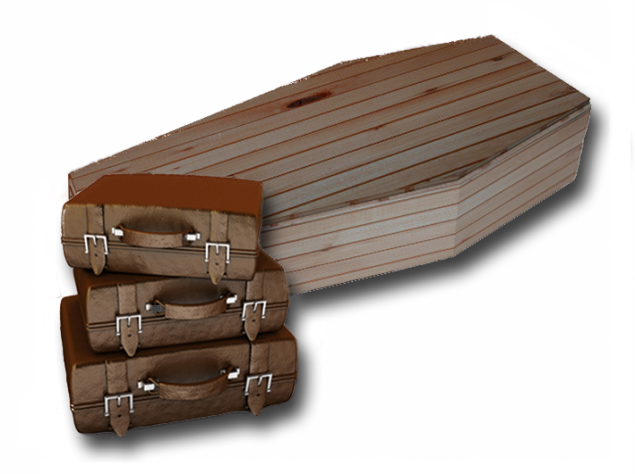 	unos años, porque no tenían defensas contra la malaria. 	Los nuevos misioneros que reemplazaron a los muertosempacaron sus pertenencias ¡en ataúdes!VII. La segunda oleada a los interiores de los continentes(1865 a1980)El pionero, Hudson Taylor, estudiaba lasestadísticas de la población de China.Fundó la Misión al Interior de China; en su historia enviaron 6,000 misioneros.Se formaron 40 agencias misioneras nuevas.Logros – los interiores de los grandes continentesDominaron los Estados Unidos.Al principio, no hicieron caso a las duras lecciones aprendidas en la primera oleada.Hubo un gran movimiento misionero desde las universidades.VIII. La tercera oleada hacia las etnias no alcanzadas (1940 al presente)Pionero - Cameron Townsend, misionero en GuatemalaUn indígena humilde le preguntó a Townsend: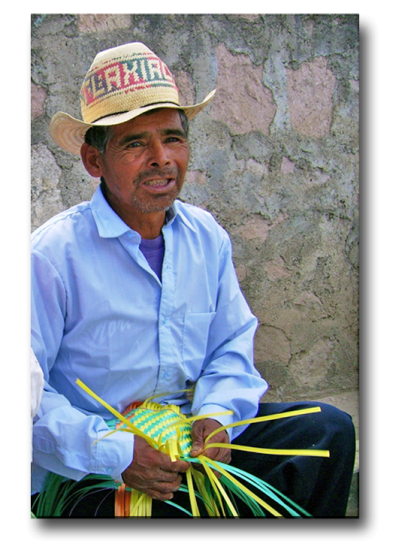 ¡Así se lanzaron los Traductores de la Biblia Wycliffe!En la India, Donaldo McGavran topó con las castas. Losdos redescubrieron el concepto bíblico de las etnias.Logros – identificar y alcanzar las etnias no alcanzadasMuchas nuevas agencias misioneras especializadasEl crecimiento sorprendente de la iglesia del “tercer mundo”IX. De receptores a enviadoresAgencias misioneras surgieron en Asia, las Islas Pacíficas,	África y América Latina.El movimiento COMIBAMEl movimiento COMIMEXEl crecimiento de los misioneros latinosRedes de cooperación y alianzas estratégicasX. Aplicaciones y conclusiones de la historiaNECESIDADES EN EL MUNDOI. La situación espiritual mundial en una gráfica humana                                                            % de la población mundial        comparado con MéxicoCristianos evangélicos 			10%				7%Cristianos nominales 				20%				87%No cristianos con acceso al evangelio 	40%				4%No cristianos sin acceso al evangelio 	30%				2%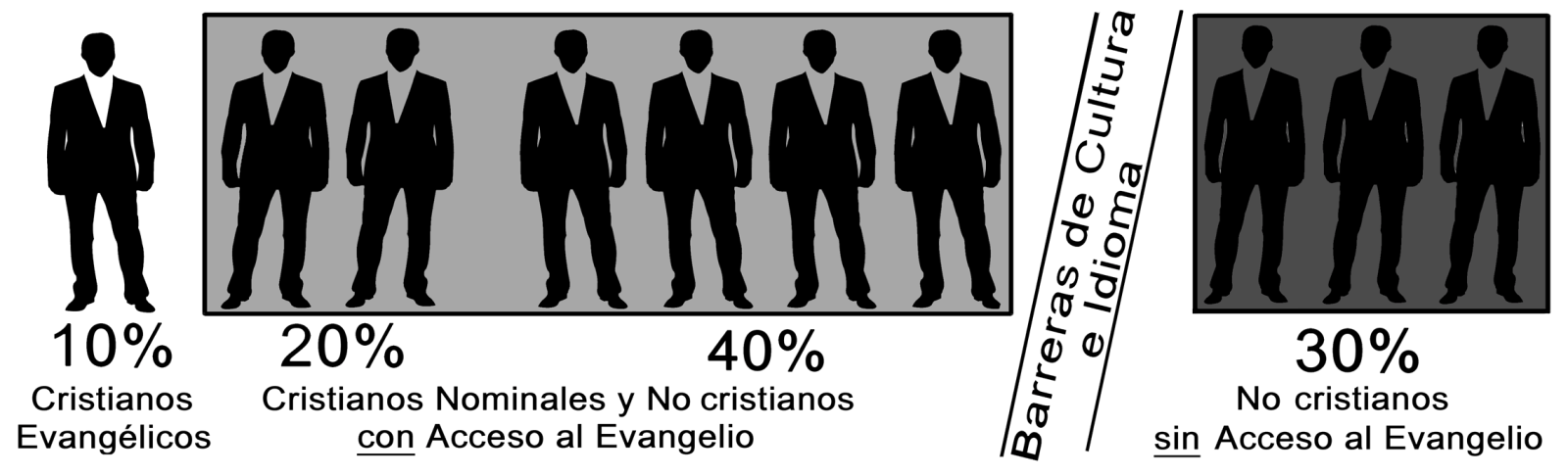 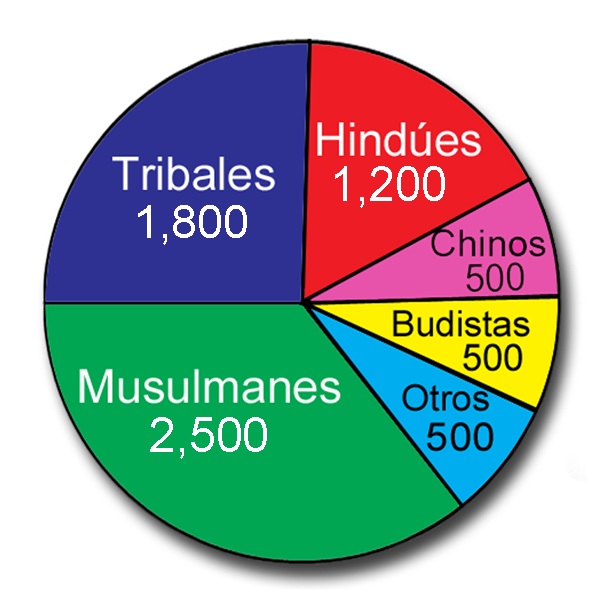 Ese 30% ¡requiere de las misiones transculturales!La situación del mundo es muy diferente a la de México.II. Un análisis de las 7,000 etnias no alcanzadas¡Podríamos terminar la Gran Comisión en tres horas!Están en la Ventana 10/40.Sus religiones son muy diferentes: el islam, el budismo,el hinduismo y el animismo.Sus culturas son muy diferentes.III. Los idiomas del mundoIdiomas habladas según Wycliffe – 6,918Total de idiomas con Biblias completas, Nuevos Testamentos, o porciones – 2,932Biblia entera – 554Solo el Nuevo Testamento – 1,333Por lo menos un libro – 1045Proyectos de traducción en proceso – 2267Idiomas con la necesidad de una traducción de la Biblia – 1,800IV. Los recursos para terminar la Gran ComisiónEl 7% de los misioneros actuales trabaja entre las etnias no alcanzadas.De la ofrenda de la iglesia cristiana, el 95% se gasta en la iglesia local, el 4.5% en misiones entre los ya alcanzados y ¡solamente el 0.5% en misiones a las etnias no alcanzadas!Más de 1,000 iglesias por cada etnia no alcanzada ¡Sí se puede!V. Una dramatización de las estadísticasTu iglesia no tiene que alcanzar a todas las 7,000 etnias no alcanzadas, pero a una ¡sí!NECESIDADES EN MÉXICONo basta solo anunciar el evangelio, hay que hacer discípulos en cada etnia de México.Una situación muy compleja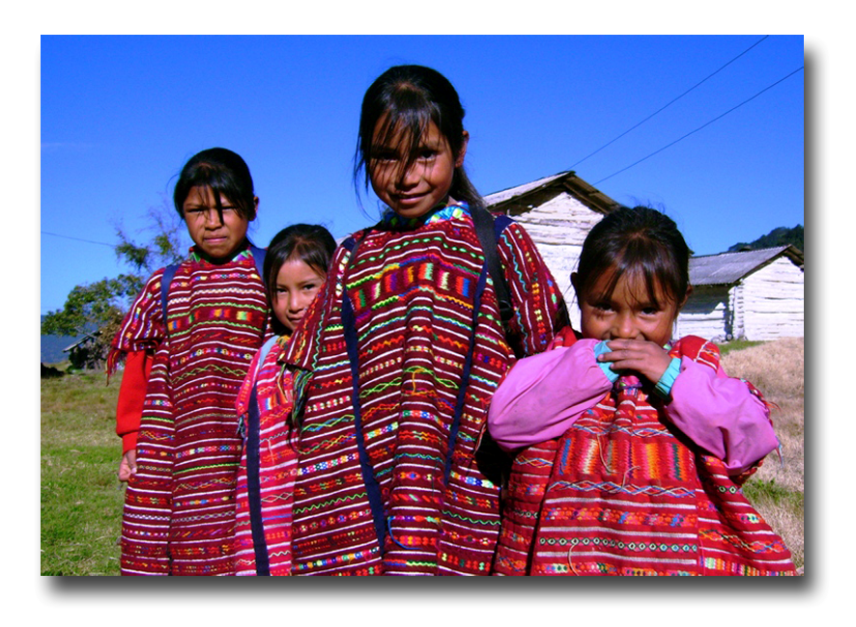 El peligro de un nuevo sincretismoUna verdadera obra misionera transculturalI. La gran diversidad étnica en MéxicoII. La investigación de las etnias de MéxicoOperación SamariaAlcancemos las Etnias de MéxicoEtnopedia – www.etnopedia.org III. La escala de Morelia1-3 se consideran no alcanzadas.4 y 5 todavía necesitan ayuda misionera y se consideran etnias no discipuladas.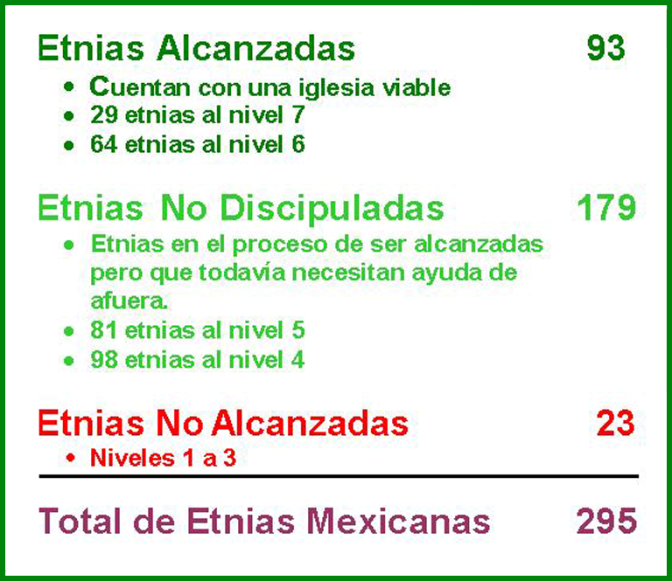 6 y 7 son iglesias maduras que debenenviar misioneros.IV. La situación actualV. Para una misión efectiva en el contexto indígenaConsideraciones misionológicasConsideraciones pastoralesLas duras condiciones físicasVI. La diferencia entre Judea y Samaria.Hechos 1:8 – Campos de acción simultaneos.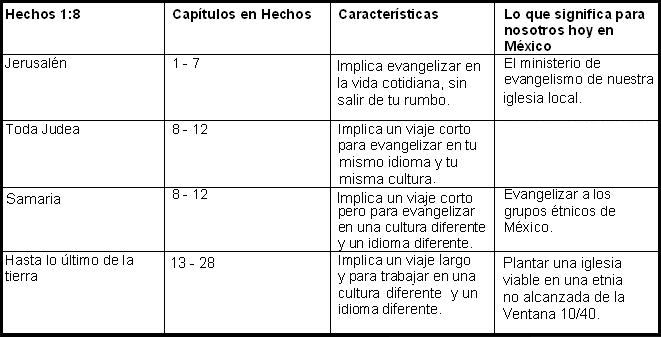 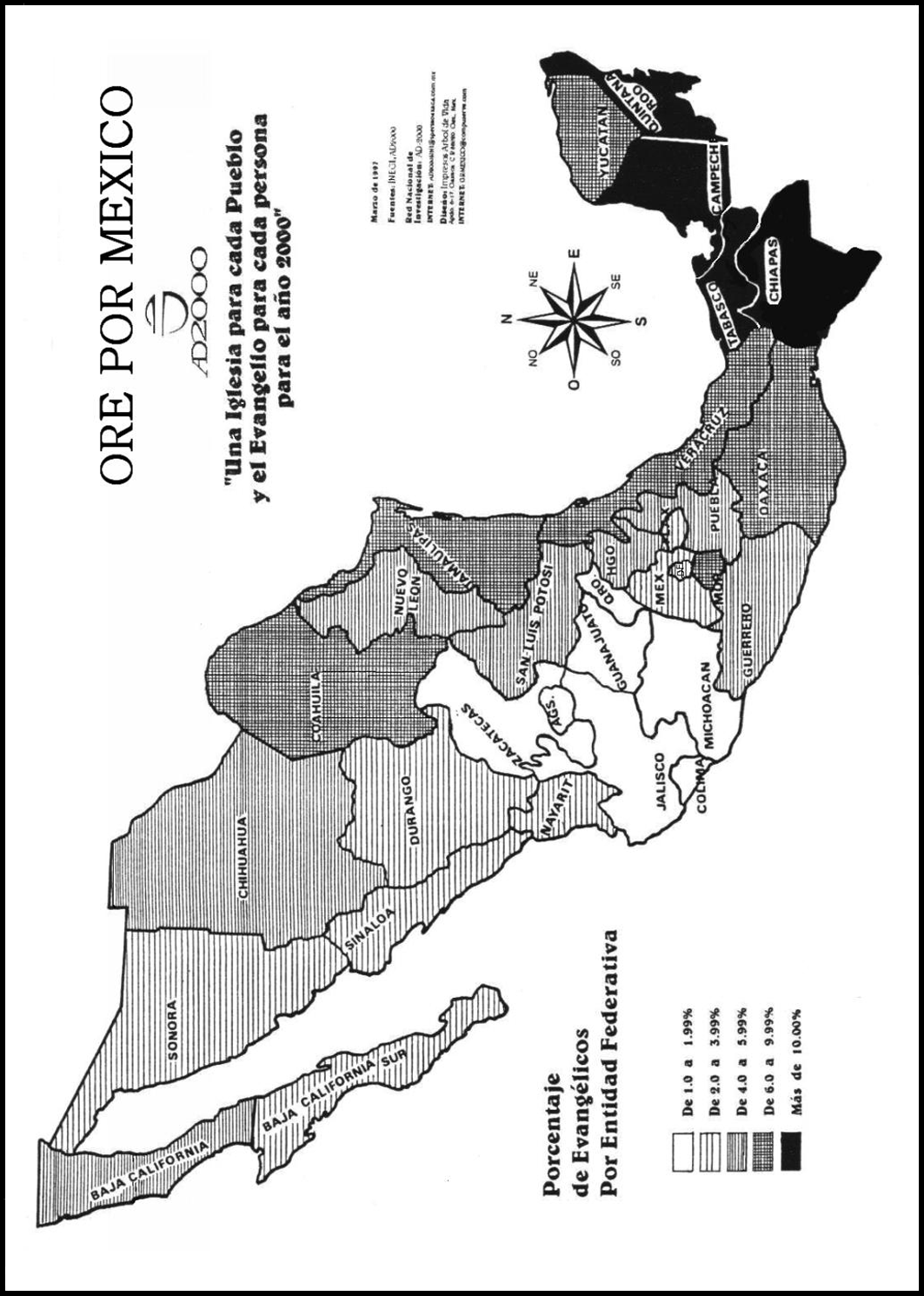 VII. El Bajío y el Círculo de SilencioLa Dra. Gerry Gutiérrez, de Grabaciones Buenas Nuevas, ha comentado sobre las condiciones del Bajío: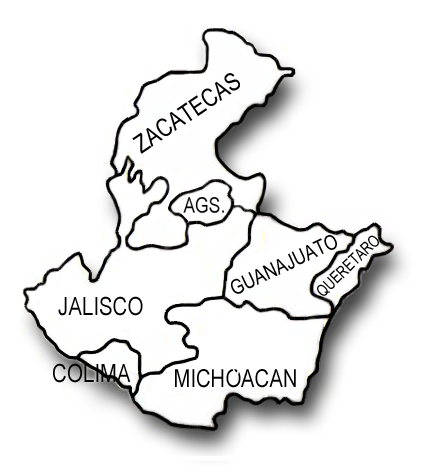 El Bajío es una planicie fértil en el corazón del país, que comprende los estados de Guanajuato y Michoacán. Incluye sierras altas, llanuras, y valles tan productivos que a la región se le ha llamado el Granero de México. Los estados que colindan con el Bajío se pueden considerar también como parte del corazón del país: Querétaro, Jalisco, Aguascalientes, Zacatecas y Colima, porque comparten las mismas características.Al ver un mapa del porcentaje de evangélicos en los estados de México, llama la atención que en la región del Bajío hay menos del 2%. Si no fuera por la escasez de evangélicos en esta región, el porcentaje de evangélicos en el país sería mucho mayor que el 10%. El Bajío tiene tradiciones religiosas muy fuertes. Hay muchos santuarios religiosos en esta región, considerados de mucha importancia por la Iglesia Católica. En Zacatecas estaban los seminarios donde se preparaban los religiosos que salían a imponer la religión católica a los indígenas en el tiempo de la conquista. Hasta la fecha la Iglesia Católica sigue reclutando sus sacerdotes para todo México de los estados de Guanajuato y Jalisco.Hay pocos indígenas en el Bajío, y los que hay han sido resistentes al evangelio. Podemos mencionar a los purépechas y un grupo náhuatl de Michoacán, y a los coras y huicholes de Nayarit, aunque Nayarit tiene un creciente número de evangélicos.Estamos informando del Bajío con doble propósito: para promover la oración para que se extienda el reino de Dios en esta región, y para lanzar el desafío de ir a este lugar de tanta necesidad para trabajar en nuestra Judea.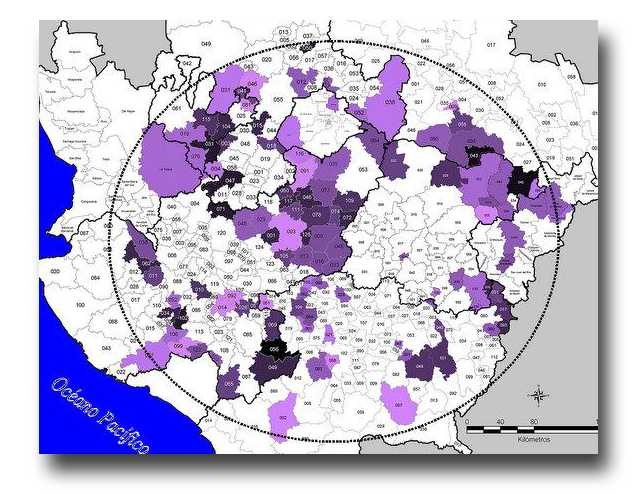 Usando la información del INEGI, otro ministerio, Buenas Nuevas para el Círculo de Silencio, ha hecho un estudio detallado sobre los municipios en México con menos del 1% de cristianos evangélicos. Nos informan que el 75% de estos municipios se encuentran en esta región, el Bajío, específicamente en el “Círculo de Silencio” que se ve en el mapa detallado a la derecha.Aunque cualquier municipio con un índice tan bajo de cristianos debe ser un blanco para la plantación de nuevas iglesias, los municipios de esta zona ¡tienen menos vecinos cristianos que los evangelicen! Para más información sobre este ministerio que está trabajando en el Círculo de Silencio, favor de dirigirte a correo@bnuevas.com .VIII. La parábola de “Pintad Toda la Nave”MISIONES EN EL NUEVO TESTAMENTOIntroducción – El Nuevo Testamento es un documento misionero.Recordemos las lecciones aprendidas del Antiguo Testamento.I. La primera navidadViajes, carencias y peligros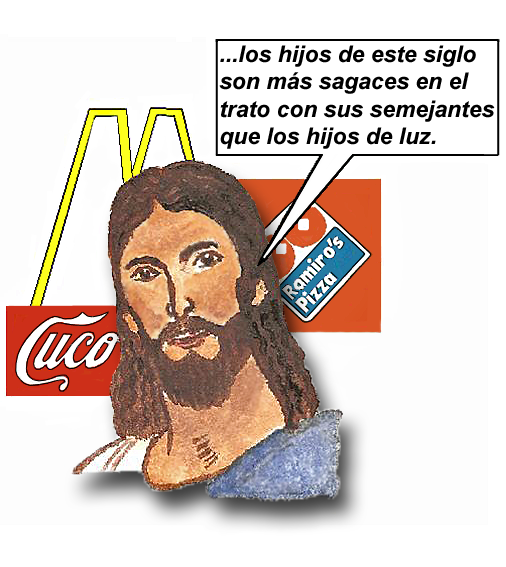 Muchas etnias mencionadasLos reyes magos de una tierra lejanaLa profecía de Simeón sobre el bebé Jesús (Lucas 2:21-33)II. El ministerio de Jesús manifestó su propósito para las naciones.El inicio (Lucas 4:16-30)Jesús da el ejemplo:El centurión romano (Lucas 7:1-10)La mujer samaritana (Juan 4)Dos griegos (Juan 12:20-23)El buen samaritano (Lucas 10:25-37)La mujer cananea (Mateo 15:21-28)Jesús proveyó una estrategia (Hechos 1:8).Jesús habló de los fondos en Lucas 16:1-9.Jesús profetizó el cumplimiento de la GranComisión (Mateo 24:14).III. La Gran Comisión y el Espíritu Santo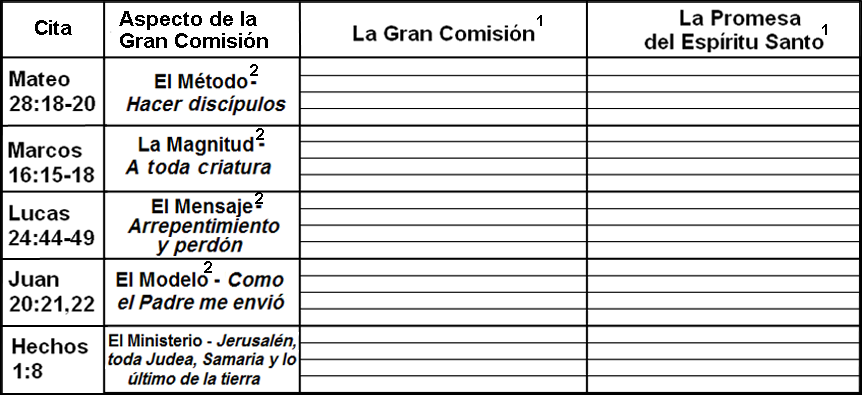 La llegada del Espíritu Santo (Hechos 2)El Espíritu Santo y las nuevas fronteras (Hechos 10-11:18)La primera misión voluntaria (Hechos 13)IV. La respuesta de la iglesia primitivaEn Hechos 1-7 todos se quedaban en Jerusalén.Después de la persecución de Hechos 8:1 se hace referencia, porprimera vez, a la obra en Judea y Samaria.Hechos 8:1 - Todos fueron esparcidos ¡menos los apóstoles!Tal vez ellos no entendieron al principio su obligación misionera; pero ¿cuál es nuestra excusa?Hechos 13 en adelante relata la misión hasta lo último de la tierra.V. Romanos¿Por qué es diferente el libro de Romanos de las demás epístolas de Pablo?Ser encaminado a España (15:23,24)La pregunta clave: ¿Y cómo predicarán si no fueren enviados? (10:13-15)Es una carta pidiendo apoyo para en proyecto misionero.La pasión de Pablo por las etnias (15:7-22)Noten el uso de ethne en 1:5 y 16:26.VI. Las epístolasEl contexto misionero de las epístolasApoyo misionero de los corintios (I Corintios 16:5,6)Su llamado a las naciones (Gálatas 1:15,16; 2:1-10 y 3:6-14)El misterio de Dios – las etnias (Efesios 2:11-3:13)Filipenses es una carta de agradecimiento por la ofrenda misionera.Colosenses 1:6 y 23El ministerio misionero de la iglesia de Tesalónica (1:2-10)III Juan 5-8VII. Las epístolas “pastorales”I y II Timoteo y Tito son instrucciones del misionero veterano a los misioneros jóvenes.Son como los correos electrónicos de una agencia misionera.VIII. El Apocalipsis - una visión de la tarea terminada (5:9,10; 7:9 y 22:2)IX. Lo verdadero y lo falso. Las películas La Guerra de las Galaxias, El Señor de los Anillos y Las Crónicas de Narnia son copias de la verdadera historia misionera que tenemos en la Biblia.La lucha entre el bien y el malAntiguas profecías y escriturasProfetas sabiosGuerreros fuertes y valientesViajes largos y peligrososEtniasPoder espiritual LAS MISIONESIntroducción – La iglesia es el instrumento de Dios paracumplir la Gran Comisión.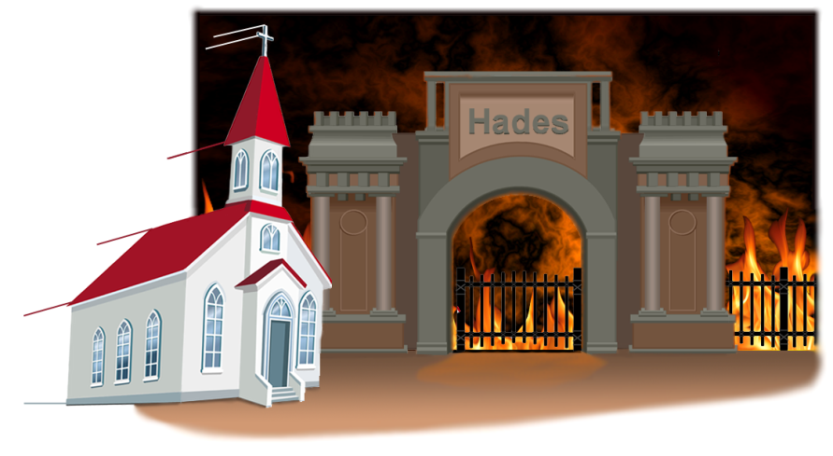 La iglesia toca todos los temas de TIPCAM.I. La naturaleza bíblica de la iglesiaEn Mateo 16:18 Jesús usó la palabra iglesiapor primera vez.Debe estar atacando las puertas del infierno.Propósito pastoral y propósito misioneroJesús dio la Gran Comisión al iniciar la iglesia.Juguemos a… ¡A bordo del Avión!II. La iglesia como la meta de las misiones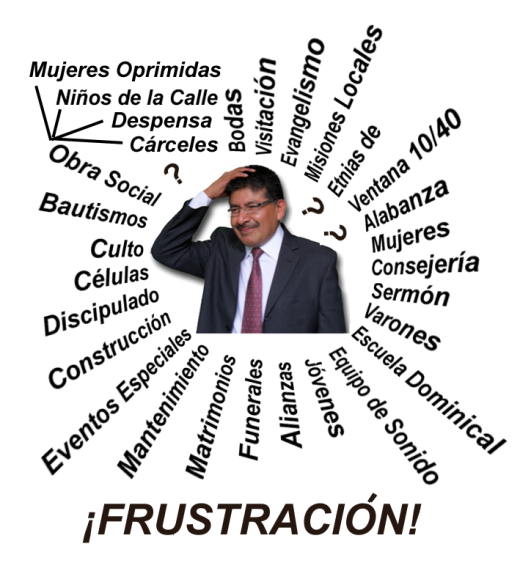 La meta en el campo - una iglesia viableLa meta eterna en el cielo (Apoc. 22:2)III. La iglesia como la base de las misionesEjemplos bíblicosUn nuevo ministerio en la iglesia local – el comité de misiones transculturalesIV. La iglesia y la comunidad misionera¡La iglesia no tiene que hacerlo sola!Ver el ejemplo de cooperación en la siguiente página.V. Una nueva orientación para la iglesiaDe frustración a ¡visión!VI. Una encuesta para medir la participación     misionera de una iglesia local1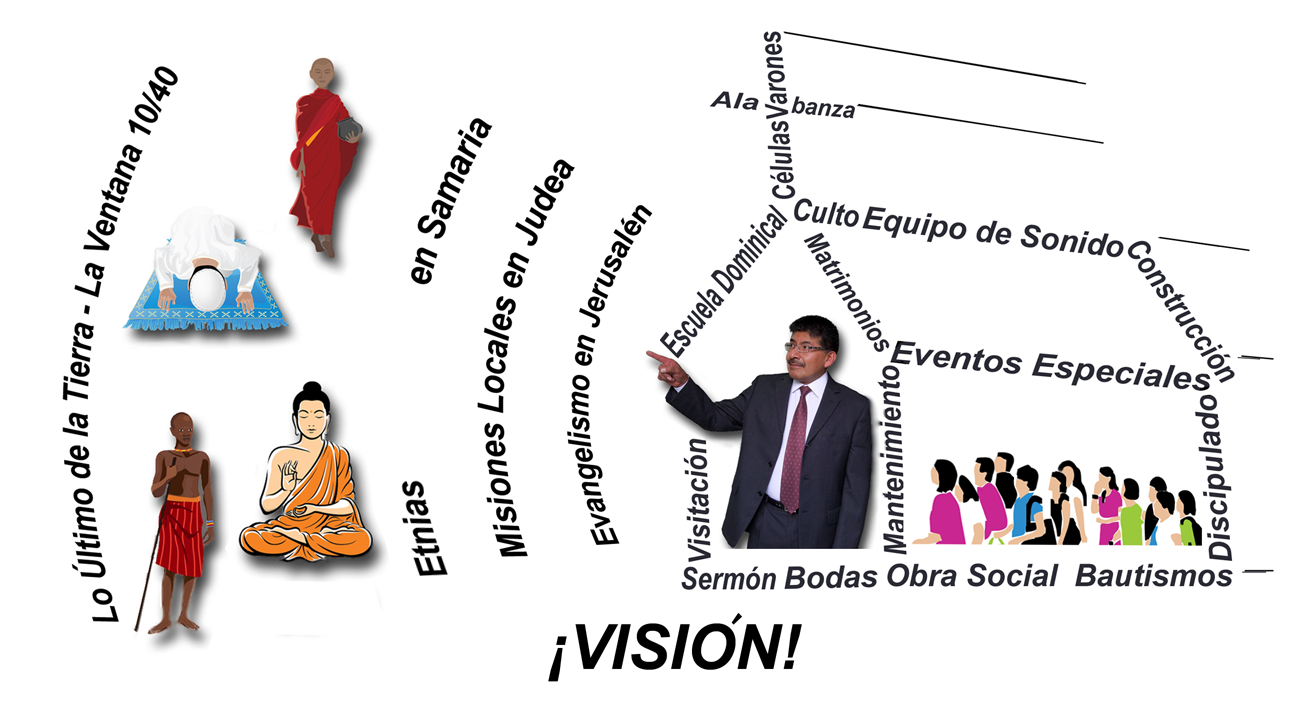 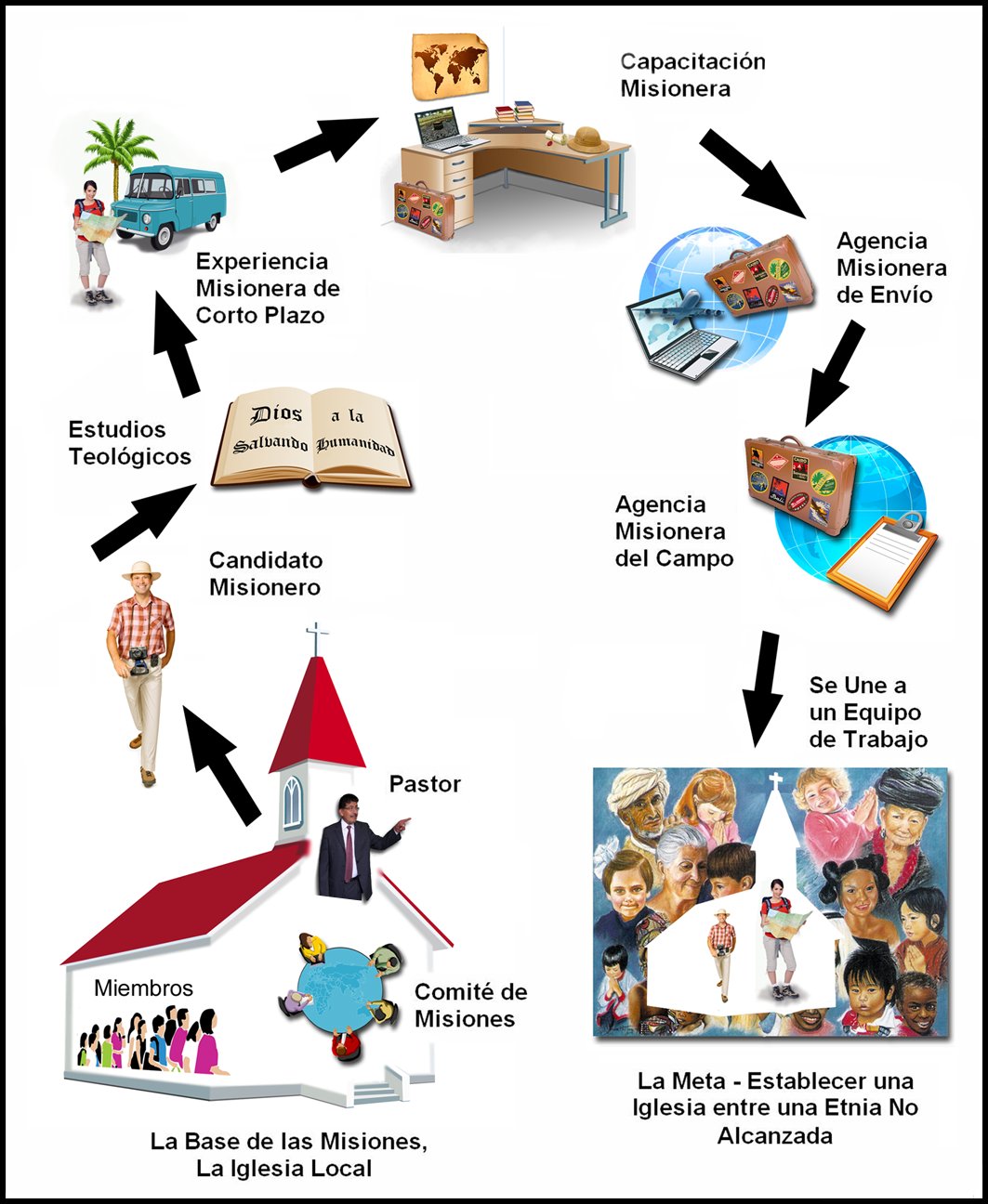 ORANDO POR EL MUNDOIntroducción - La oración es el motor de las misiones transculturales.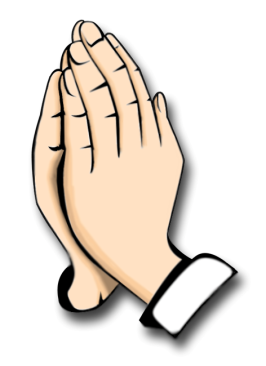 I. El llamado a la oración misioneraII. La búsqueda de información para    la oración misioneraIII. Las peticiones para la oración misionera      Al orar por los campos misioneros podemos tener en cuenta estos motivos:La gran necesidad de obreros para cosechar (Mateo 9:37)Los diferentes grupos étnicos, dentro y fuera de México, principalmente aquellos donde el evangelio no ha penetrado (Mateo 24:14)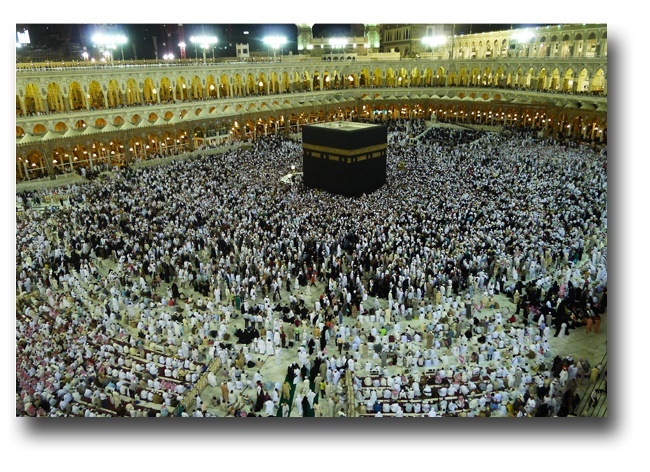 La preparación del corazón de la gente paracuando caiga la semilla del evangelio (Lucas 1:17)La apertura de los países que están cerradosy por sus gobiernos (I Timoteo 2:1-4)Puertas abiertas para el evangelio (Hechos 16:9)Los gobernadores de las tinieblas que están sobrelos países y las ciudades (Daniel 10:13 yMarcos 3:26,27)Que el evangelio corra por la etnia (II Tes. 3:1)Contra el avance de las religiones y sectas, comoel islam (Lucas 21:8)La sanidad de su tierra (II Crónicas 7:14)Las necesidades específicas de cada lugar     Al orar por los misioneros, podemos tener en cuenta los siguientes motivos:La buena relación del misionero con Dios (Mateo 22:37)El buen testimonio del misionero (Hebreos 13:18)La salud y vigor del misionero (Santiago 5:16)La familia del misionero, su esposa y sus hijos (I Corintios 9:5)La dificultad que todo misionero tiene para aprender el idioma y la cultura del lugar y su	adaptación (Hechos 2:4)Sabiduría para el misionero y el éxito de su ministerio (II Timoteo 2:2)La permanencia del fruto que está teniendo con los nuevos creyentes (Juan 15:4-8)La oposición o persecución que enfrenta (II Tesalonicenses 3:1,2)La opresión espiritual a la que muchas veces está sujeto (Efesios 6:10-12)Sabiduría para hablar y tomar decisiones (Hechos 6:10)La gracia para relacionarse con su equipo (Juan 17:20-21)Una visión clara para el ministerio (Hechos 16:7-10)Que no le falte el apoyo espiritual, económico y moral (Filipenses 4:10-20)La tendencia natural de imponer su cultura propia junto con el evangelio (I Corintios 9:20-23)Los viajes del misionero (Romanos 15:32a)La liberación de los peligros (II Corintios 1:9-11)Las necesidades específicas de cada misionero     Oremos también por la nueva iglesia en el campo misionero:La madurez y el buen testimonio de los nuevos creyentes (I Tesalonicenses 3:12-13)El buen entendimiento entre el misionero y la iglesia (Juan 13:35)La capacidad de retener los frutos obtenidos (Juan 15:16)La participación de todos los creyentes en el ministerio (Efesios 4:11-16)Contra el desconocimiento de las escrituras y el peligro del sincretismo (Marcos 12:24)Contra el legalismo y tradicionalismo en que con tanta facilidad se cae (Gálatas 3:1-5 y Marcos 7:6-8)La comunión, como en la primera iglesia de Jerusalén (Hechos 2:41-47)Por protección de las garras del enemigo (I Pedro 5:8)IV. Recursos para la oración misionera                                                                                     	        www.etnopedia.org , Catálogos de Etnias No Alcanzadas para la Iglesia Iberoamericana. Paquetes de tarjetas de oración de Impacto 316, (55) 1081-8372 o secretario@comimex.org . Alcancemos las Etnias de México, (55) 5938-1780.Ora por el Mundo, librería CLC, Whatsapp (55) 7225-1030 o www.clc-mexico.com .La aplicación para teléfono de www.joshuaproject.net . www.seapartedelmillon.org .V. Oportunidades para orar para las misiones en la vida de la iglesiaDevociones personales y en familiaLa oración pastoral desde el púlpitoCélulas, estudios bíblicos y la escuela dominicalUn “minuto misionero” en el cultoGrupos juveniles, varoniles y femenilesEventos especiales de oración misioneraFINANCIANDO LAS MISIONESIntroducción - ¿Cómo vamos a apoyar económicamente a estos misioneros que tenemos que enviar?I. El plan de Dios para la provisión de los siervos12 tribus (Génesis 49:28)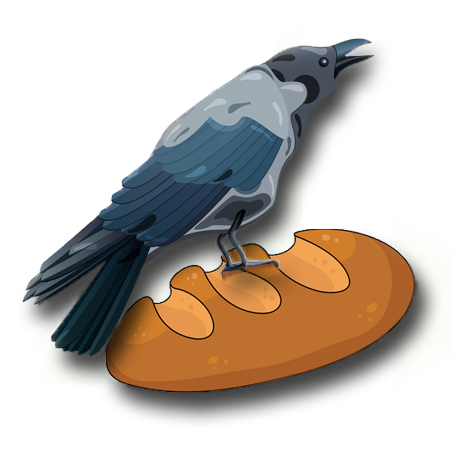 La tribu de Leví fue apartada (Deuteronomio 10:8).La tribu de Leví no tenía heredad (Números 18:20,21).Levi recibía el diezmo de las otras tribus (Números 18:12).II. Elías y la viuda de Sarepta (I Reyes 17:3-14)Algunos hermanos creen que Dios provee siempre para sussiervos ¡a través de los cuervos!Principio de Dios – si proveemos para los siervos primero,Dios provee para nosotros.III. El destino de los diezmosAntiguo Testamento (Malaquías 3:8-12)Nuevo Testamento Jesús afirmó el diezmo (Mateo 23:23).Los primeros cristianos daban más que el diezmo (Hechos 2: 44-45).IV. Los apóstoles en primer lugar, en secuencia y en urgenciaEfesios 4:11I Corintios 12:28Pero ¿no era Pablo un hacedor de tiendas? (Filipenses 4)Pablo recibió apoyo de varias iglesias (II Corintios 11:7-9 y 12:13).Jesús recibió apoyo económico (Lucas 8:1-3).Jesús nos exhorta sobre el uso de dinero ante el eminente juicio final (Lucas 16:1-15).Pablo pidió apoyo económico de la iglesia en Roma (Romanos 15:23).V. Un análisis de nuestros gastosVamos a jugar ¡Cien Cristianos Dijeron!	con nuestro anfitrión, Juan Movilizador.Sacamos la suma - ¡$1,400,000,000 mensuales!	Dilo en voz alta: ¡mil cuatrocientos millones mensuales!¿Es tal el ayuno que yo escogí? (Isaías 58:5)¡Un pequeño sacrificio diario entre todos!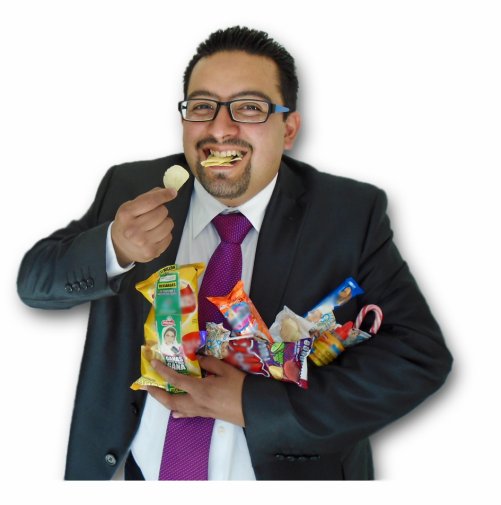 Ya vimos cómo la iglesia cristiana gasta las ofrendas.	De cada cien pesos de ofrenda, damos 50 centavos para las	misiones entre las etnias no alcanzadas. VI. Modelos para las finanzas misioneras en la iglesiaModelos para destinar las ofrendasModelos para la recolección de las ofrendas¿Qué le prometió Pablo a la iglesia de los filipensesdespués de recibir la ofrenda misionera? (Filipenses 4:19)¡Dios respalda a la iglesia que respalda su causa misionera!EL COMITE DE MISIONES DE Introducción – La visión del comité de misiones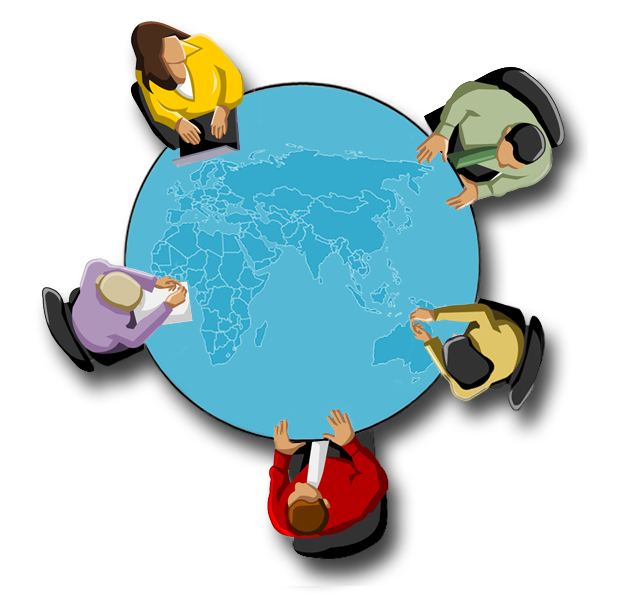 I. La identidad del comité de misiones¿Qué es el comité de misiones?¿Cuál es la meta del comité de misiones?¿Qué hace el comité de misiones?¿Por qué es importante que exista este comité?II. Las actividades del comité de misionesAprender e informarse - El comité está constantemente estudiando la Biblia, las estadísticas, libros sobre misiones y publicaciones para saber qué ha hecho Dios y qué queda por hacer.Vincularse - El comité se mantiene en contacto con COMIMEX y otras instituciones misioneras para saber de necesidades, oportunidades, eventos misioneros y materiales.Buscar la visión de Dios - Juntamente con el pastor y la congregación, el comité trata de discernir el papel único de esa iglesia en el cumplimiento de la Gran Comisión. Una visión podría ser: Dios nos ha llamado a plantar iglesias en la Ventana 10/40. Otra visión podría ser: Dios nos ha llamado a apoyar traductores de la Biblia entre los indígenas de México. Una visión puede ser amplia o muy enfocada, pero una iglesia debe saber hacia dónde va.Recomendar una política misionera de la iglesia - Esto responde a preguntas como: ¿A quién damos apoyo? ¿Qué tendencia teológica apoyamos? ¿Cómo recaudamos los fondos? ¿Cuáles requisitos buscamos en los misioneros que apoyamos?, ¡entre mil preguntas más!Discernir de Dios la etnia a adoptar - Esta es la consecuencia lógica después de hacer los cuatro pasos anteriores. La visión misionera de la iglesia se va puliendo hasta que Dios diga: ¡Quiero que tu iglesia alcance la etnia tal! Una iglesia puede avanzar mucho en su participación en misiones antes de recibir esa visión tan clara, pero la meta siempre debe ser alcanzar a una etnia específica.Investigar - Un líder de una iglesia escribió: ¡Haz tu tarea! En otras palabras, empieza la investigación de tu etnia. Contacta varias agencias misioneras para confirmar quien está trabajando o quien está dispuesto a trabajar en esa etnia. Escribe a otras organizaciones misioneras para que te indiquen en donde puedes conseguir más información sobre tu etnia. Además, investiga en el internet para más información. Pídele a un experto en computación de tu congregación que te haga alguna investigación. COMIMEX, Alcance-Una-Etnia y Etnopedia (www.etnopedia.org ) tienen materiales que pueden ayudar a tu iglesia a encontrar más información y un perfil de tu grupo étnico.Promover la oración - Usando los materiales disponibles, el comité busca la forma de saturar la iglesia con oración para misiones en el culto, las veladas, las células, la escuela dominical, reuniones específicas y los tiempos devocionales de los hermanos.Educar y concientizar - El comité trata de divulgar a los miembros de la iglesia los conoci-mientos básicos de misiones transculturales, testimonios del avance de la obra en diferentes campos, información sobre su etnia adoptada y las peticiones de oración de los misioneros apoyados por la iglesia. Para ese fin, el comité puede organizar un congreso anual de misiones o adornar la iglesia con mapas, banderas o un periódico mural con información actualizada. También puede poner noticias misioneras en el boletín del culto dominical, tener un momento misionero en el culto, poner en la salida de la iglesia una mesa con libros misioneros, organizar un culto misionero o veladas de oración, etc.Recaudar las ofrendas misioneras - Las finanzas misioneras tienen que ser manejadas según la política financiera de la iglesia, con transparencia y con honradez. Algunas congregaciones incluyen las misiones en el presupuesto de la iglesia. Otras la hacen las ofrendas de “Promesas de Fe.” Algunas otras juntan las monedas de manera regular para financiar los ministerios a los no alcanzados. Muchos integran una combinación de las anteriores. También se pueden hacer campañas especiales para proyectos. Por ejemplo, una iglesia pidió contribuciones para un proyecto específico - doblar la película de Jesús en la lengua de la etnia no alcanzada. El punto aquí es que entre más involucres a tu iglesia, más participará económicamente en el programa misionero.Organizar la conferencia misionera anual - Es un evento para dedicar todo un fin de semana a temas misioneros. Se pueden invitar oradores especiales, misioneros del campo, agencias misioneras entre otros. Los miembros del comité pueden preparar un tema de TIPCAM para exponer. Se adorna la iglesia con banderas y con rostros de diferentes etnias y se preparan comidas especiales. Cantan muchas alabanzas que hablan de misiones y hay un gran sentir de victoria. Algunas iglesias piden a sus miembros que registren sus Promesas de Fe al final de la conferencia misionera anual.Apoyar moralmente a los misioneros - La vida misionera tiene muchas luchas y presiones que uno en su propio país nunca va a sentir. Con cartas, llamadas, y si es posible unos regalitos de México, una iglesia desde México puede ministrar a su misionero en el campo. También deben atender al misionero cuando está de regreso en México.Hacer misiones de corto plazo - Dicen que las nuevas generaciones necesitan experimentar y sentir algo antes de ofrendar a la causa. Pueden planear viajes cortos a tu etnia no alcanzada como parte de la movilización en la iglesia. Aquellos que vayan regresarán e influirán a otros sobre lo que vieron. También se puede planear viajes a corto plazo dentro de México para comprobar el llamado misionero de los prospectos misioneros. Busca más información con las agencias misioneras y con el Departamento de Movilización Juvenil de COMIMEX.Organizar actividades para niños - Se puede dar un énfasis misionero en la escuela dominical o en una escuelita bíblica de vacaciones. Lo que ha dado mucho fruto en los últimos años son las “Aventuras Misioneras Infantiles” de COMIMEX. Investígalas en www.aventuramisionera.com .Buscar candidatos misioneros - El honor más grande para una iglesia es cuando uno de sus miembros responde a la Gran Comisión. El comité de misiones tiene que darle un seguimiento especial al desarrollo de estos discípulos y ayudarles en el largo proceso de preparación para llegar al campo.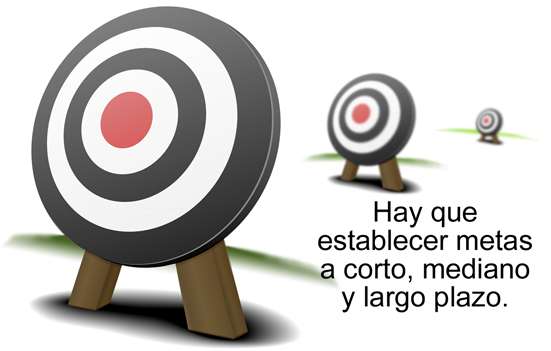 III. Metas y un plan de trabajoIV. Unas consideraciones importantesEl campeón de misionesUn trabajo de largo plazoSeguridadV. Modelos de cooperación con la comunidad misioneraLos jugadoresLas jugadasALCANCE UNA ETNIAIntroducción – Cada quien haciendo su parte en coordinación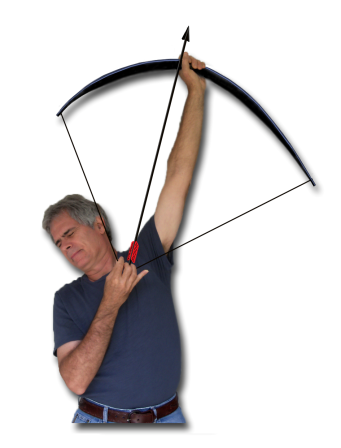 I. ¿Qué es Alcance Una Etnia?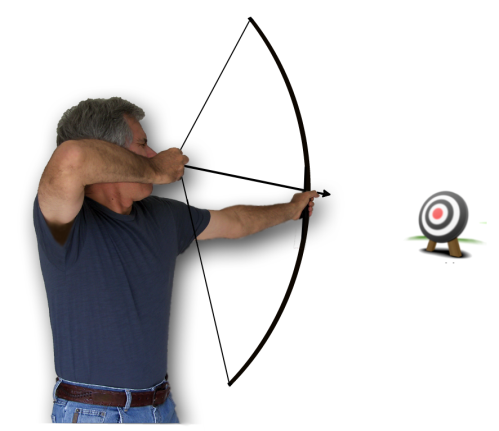 Una obra misionera hacia una etniaespecíficaUn compromiso a largo plazoEn comunicación y coordinación conel cuerpo de CristoII. La base de nuestro optimismoLa tarea es cada vez más posible.1 cristiano por cada 3 no cristianossin acceso al evangelioMás de1,000 iglesias evangélicas por cada etnia no alcanzadaIII. Un análisis realista sobre Alcance Una Etnia (opcional)Las iglesias cambian mucho y no son siempre la base más estable para un compromiso a largo plazo.Las listas tan largas de etnias pueden paralizarnos.La falta de comunicaciónCaptar nuevamente la dinámica de AUEIV. El eslabón indispensableRedes regionales de investigación y estrategias¿Qué es una red?Regional – Se enfoca en un área geográfica de mucha necesidad.Investigación – Son los que proveen la información de las etnias no alcanzadas.Estrategias – Son los más indicados para hacer un plan.  (Impacto 316)VI. ¿Quién puede adoptar y alcanzar a una etnia?¡Un individuo!Una iglesia local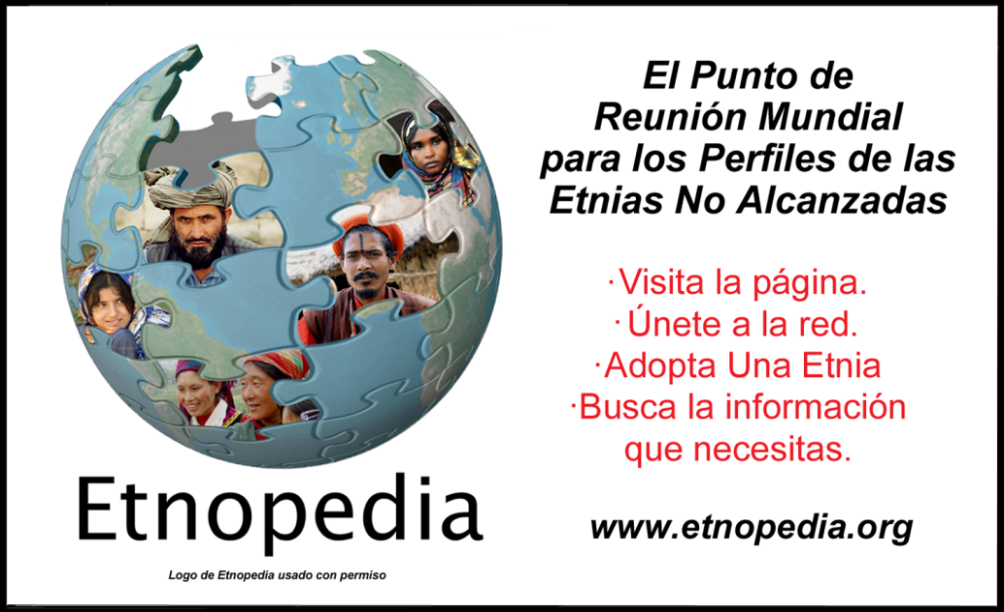 Una denominaciónUna alianza pastoralAgencias misioneras de envíoo del campoVII. Pasos a seguirFormar el comitéOración¿Con quién cooperar?¿Samaria o la Ventana 10/40?¿Pioneros o en equipo?¿Nivel de riesgo?¿Nuevo Testamento?InvestigarEscoger la etniaEL MINISTERIO DE LA MOVILIZACIÓN MISIONERA (Opcional)Introducción Definición del ministerio de la movilización misioneraSolamente el 10% de las iglesias en México están involucradas en las misiones transculturales.I. Las tres etapas de la movilización misioneraEl acercamiento a pastores y líderes para promover eventosCompartir la visión misionera en eventosFacilitar cambios y nuevas estructurasII. La gran variedad de eventos misionerosIII. El acercamiento a pastores y líderesTener contacto con ellosUna actitud humildeSer positivosCon nuestro ejemploIdeas prácticasEl reto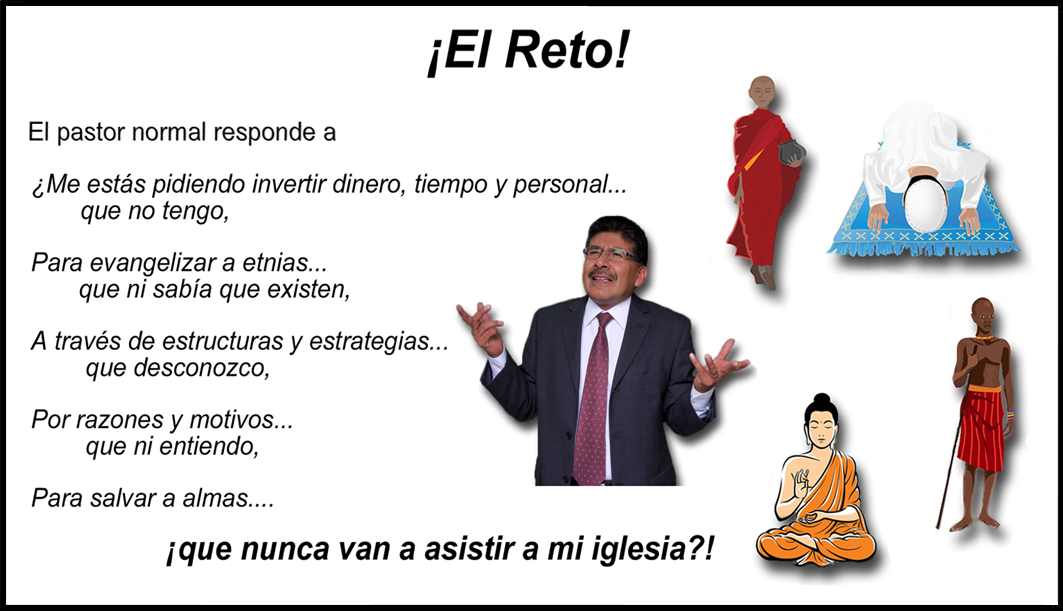 IV.  Compartiendo la visión misioneraV.  Conclusión y desafío - ¡La única salida justificable es ir personalmente al campo misionero!